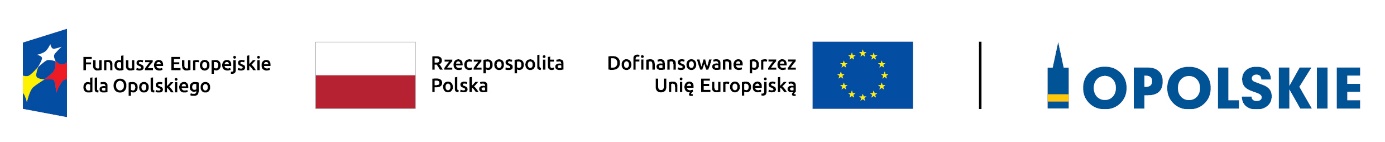 Wykaz zmian do Regulaminu wyboru projektów dotyczącego projektów złożonych w ramach postępowania konkurencyjnego działania 7.1 Usługi zdrowotne i społeczne oraz opieka długoterminowa, priorytetu 7 Fundusze Europejskie wspierające usługi społeczne i zdrowotne w opolskim programu regionalnego FEO 2021-2027 dla naborów nr: FEOP.07.01-IZ.00-001/24 dla Subregionu Aglomeracja Opolska, FEOP.07.01-IZ.00-002/24 dla Subregionu Brzeskiego, FEOP.07.01-IZ.00-003/24 dla Subregionu Kędzierzyńsko-Strzeleckiego, FEOP.07.01-IZ.00-004/24 dla Subregionu Południowego, FEOP.07.01-IZ.00-005/24 dla Subregionu Północnego. Zakres: Usługi zdrowotne, przyjętego uchwałą nr 12280/2024 Zarządu Województwa Opolskiego z dnia 29 kwietnia 2024 r.Opracowanie:Referat Oceny Projektów EFS,Departament Programowania Funduszy Europejskich Urząd Marszałkowski Województwa Opolskiego,Opole, 03.06.2024 r.Lp.Punkt w regulaminie wyboru projektówTreść zapisu w regulaminie wyboru projektówTreść zapisu po zmianie regulaminu wyboru projektówUzasadnienie zmiany1. 9. Warunki realizacji projektów10. Wsparcie w zakresie rehabilitacji medycznej musi być kierowane  do osób znajdujących się w trudnej sytuacji społeczno – ekonomicznej, czyli osób, których dochód nie przekracza 200% właściwego kryterium dochodowego (na osobę samotnie gospodarującą lub na osobę w rodzinie), o którym mowa w ustawie z dnia 12 marca 2004 r. o pomocy społecznej oraz spełniających co najmniej dwie przesłanki określone w art. 7 ww. ustawy.10. Wsparcie w zakresie rehabilitacji medycznej musi być kierowane  do osób znajdujących się w trudnej sytuacji społeczno – ekonomicznej, czyli osób, których dochód nie przekracza 250% właściwego kryterium dochodowego (na osobę samotnie gospodarującą lub na osobę w rodzinie), o którym mowa w ustawie z dnia 12 marca 2004 r. o pomocy społecznej oraz spełniających co najmniej dwie przesłanki określone w art. 7 ww. ustawy.Ze względu na liczne uwagi potencjalnych Wnioskodawców dotyczące trudności w zrekrutowaniu osób spełniających wymieniony warunek Instytucja Zarządzająca zdecydowała o konieczności złagodzenia przedmiotowego wymogu i wprowadzenia innego kryterium dochodowego.2.10. Termin składania wniosków o dofinansowanie projektuNabór wniosków o dofinansowanie projektu będzie prowadzony w terminie 20.05-10.06.2024 r.Nabór wniosków o dofinansowanie projektu będzie prowadzony w terminie 20.05-15.07.2024 r.Przesunięcie terminu zakończenia naboru wniosków do 15.07.2024 r. w związku ze zmianą przedmiotowego regulaminu wyboru projektów w trakcie trwania naboru.3. 11. Orientacyjny termin przeprowadzenia oceny projektówOrientacyjny termin zakończenia oceny projektów to listopad 2024 r.Orientacyjny termin zakończenia oceny projektów to grudzień 2024 r.Przesunięcie orientacyjnego terminu zakończenia oceny projektów na grudzień 2024 r. w związku ze zmianą przedmiotowego regulaminu wyboru projektów w trakcie trwania naboru.4. 3. Podstawy prawne i dokumenty programowe21. Rozporządzenie Ministra Funduszy i Polityki Regionalnej z dnia 20 grudnia 2022 r.w sprawie udzielania pomocy de minimis oraz pomocy publicznej w ramach programów finansowanych z Europejskiego Funduszu Społecznego Plus (EFS+) na lata 2021–2027 (Dz.U. 2022 poz. 2782).22. Rozporządzenie Ministra Funduszy i Polityki Regionalnej z dnia 17 lipca 2023 r.zmieniające rozporządzenie w sprawie udzielania pomocy de minimis oraz pomocy publicznej w ramach programów finansowanych z Europejskiego FunduszuSpołecznego Plus (EFS+) na lata 2021–2027 (Dz.U. 2023 poz. 1496).21. Rozporządzenie Ministra Funduszy i Polityki Regionalnej z dnia 20 grudnia 2022 r.w sprawie udzielania pomocy de minimis oraz pomocy publicznej w ramach programów finansowanych z Europejskiego Funduszu Społecznego Plus (EFS+) na lata 2021–2027 (Dz.U. 2022 poz. 2782 ze zm.).  W związku z wejściem w życie Rozporządzenia Ministra Funduszy i Polityki Regionalnej z dnia 21 maja 2024 r.zmieniającego rozporządzenie w sprawie udzielania pomocy de minimis oraz pomocy publicznej w ramach programów finansowanych z Europejskiego FunduszuSpołecznego Plus (EFS+) na lata 2021–2027 (Dz.U. 2024 poz. 784)  w przedmiotowym regulaminie w punkcie 3. pozycji 21. umieszczono dopisek „ze zmianami” oraz usunięto z pozycji 22. Rozporządzenie Ministra Funduszy i Polityki Regionalnej z dnia 17 lipca 2023 r. zmieniające rozporządzenie w sprawie udzielania pomocy de minimis oraz pomocy publicznej w ramach programów finansowanych z Europejskiego Funduszu Społecznego Plus (EFS+) na lata 2021–2027 (Dz.U. 2023 poz. 1496).5. 19. Pomoc de minimis2) Rozporządzenie Ministra Funduszy i Polityki Regionalnej z dnia 20 grudnia 2022 r. w sprawie udzielania pomocy de minimis oraz pomocy publicznej w ramach programów finansowanych z Europejskiego Funduszu Społecznego Plus (EFS+) na lata 2021–2027 (Dz.U. 2022 poz. 2782).3) Rozporządzenie Ministra Funduszy i Polityki Regionalnej z dnia 17 lipca 2023 r.zmieniające rozporządzenie w sprawie udzielania pomocy de minimis oraz pomocy publicznej w ramach programów finansowanych z Europejskiego FunduszuSpołecznego Plus (EFS+) na lata 2021–2027 (Dz.U. 2023 poz. 1496).2) Rozporządzenie Ministra Funduszy i Polityki Regionalnej z dnia 20 grudnia 2022 r. w sprawie udzielania pomocy de minimis oraz pomocy publicznej w ramach programów finansowanych z Europejskiego Funduszu Społecznego Plus (EFS+) na lata 2021–2027 (Dz.U. 2022 poz. 2782 ze zm.).W związku z wejściem w życie Rozporządzenia Ministra Funduszy i Polityki Regionalnej z dnia 21 maja 2024 r. zmieniającego rozporządzenie w sprawie udzielania pomocy de minimis oraz pomocy publicznej w ramach programów finansowanych z Europejskiego FunduszuSpołecznego Plus (EFS+) na lata 2021–2027 (Dz.U. 2024 poz. 784)  w przedmiotowym regulaminie w punkcie 19 pozycji 2) umieszczono dopisek „ze zmianami” oraz usunięto pozycję 3) Rozporządzenie Ministra Funduszy i Polityki Regionalnej z dnia 17 lipca 2023 r. zmieniające rozporządzenie w sprawie udzielania pomocy de minimis oraz pomocy publicznej w ramach programów finansowanych z Europejskiego Funduszu Społecznego Plus (EFS+) na lata 2021–2027 (Dz.U. 2023 poz. 1496).